Prot., vedi segnaturaMonte San Giusto, 15 maggio 2021Circolare n.Ai docentiE, p.c.Al DSGA LORO SEDI Sito web della scuola Oggetto: Piano scuola estate 2021. Monitoraggio disponibilità docenti.     Come già reso noto, il Ministero dell’Istruzione con Nota 643 del 27/04/2021 (che ad ogni modo si allega alla presente), ha promosso l’attivazione del Piano scuola estate 2021.      Lo scopo del piano è quello di contribuire a sanare le privazioni sociali, culturali ed economiche che la pandemia ha contribuito ad acuire e che hanno colpito le fasce sociali più deboli e gli alunni più fragili e di realizzare un “ponte formativo” tra l’anno scolastico in corso ed il prossimo, attraverso attività di recupero e consolidamento degli apprendimenti. Il Piano, tuttavia, si propone anche di restituire agli alunni, almeno in parte, attività di socializzazione, lavoro di gruppo e laboratoriale, uscite sul territorio, attività motorie ed altro. Allo scopo di implementare il suddetto piano, da proporre poi agli organi collegiali della scuola, si rende necessario da una parte monitorare le esigenze formative dell’utenza e dall’altra la disponibilità di risorse umane. A tale ultimo proposito, si chiede ai docenti di far pervenire la loro disponibilità a svolgere interventi a favore degli alunni/e, mediante la compilazione del modulo google reperibile al seguente link:https://forms.gle/bp58VwsoCNSTLyLD6 entro e non oltre le ore 24.00 di mercoledì 19 maggio 2021Si precisa che il questionario ha l'esclusiva finalità di raccogliere le disponibilità del personale interno in relazione alla possibilità di attivare iniziative nel periodo estivo. L'effettiva realizzazione delle stesse è comunque subordinata all'esito della rilevazione dei bisogni dell'utenza, alla dotazione di risorse strutturali interne alla scuola ed al raggiungimento di un congruo numero di alunni partecipanti.Auspicando una forte e convinta adesione, si ringrazia anticipatamente a nome degli alunni/e.  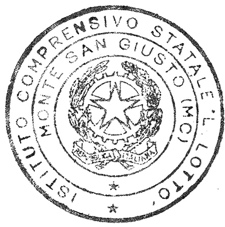 IL DIRIGENTE SCOLASTICO(Prof. Edoardo Iacucci)Firmato digitalmente ai sensi degli artt. 20e 21 del D.Lgs. 07.03.2005 n. 82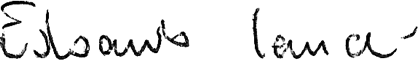 